Department of Earth and Planetary SciencesTelephone:  (617) 495-2351 FAX:  (617) 495-8839Prescription Safety Glasses FormThe EPS Safety Program will provide a one-time allowance of up to $200 for the purchase of one pair of prescription safety glasses for graduate students, post-doctoral fellows, undergraduates and research staff/associates performing work in one of our bench and/or wet research laboratories.Individuals are responsible for eye examination, prescription changes, and for replacing lost or broken glasses at their own expense.To obtain glasses, email this completed form to Paul Kelley (pkellley@fas.harvard.edu) to acquire a signed authorization form.The completed form, and a valid eyeglass prescription, should be taken to the Industrial Protection Products (IPP) van that is parked between Naito and the Museum of Natural History to order a pair of glasses.  Please refer to the EPS Lab Safety web page (https://eps.harvard.edu/pages/safety) for a schedule of when the van will be on campus.Researchers will be responsible for paying any amount that exceeds the $200 allowance.The prescription safety glasses must:Be obtained from IPPHave side shieldsHave lenses and frames that meet ANSI Z87.1 impact resistance standardsResearcher Name  	Harvard ID  	Research Group  	EPS Lab Director authorization for purchase: Safety Glasses Name  	Signature 	Date  	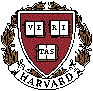 